Operações com números racionaisTerça-feira é dia de videoconferência de matemática. Nos encontramos as 11h10 pelo Google Meet.É muito importante a participação de todos na aula de hoje e com o máximo de atenção possível!Roteiro: Operações com números racionais positivos e negativos.Adição e subtração de decimais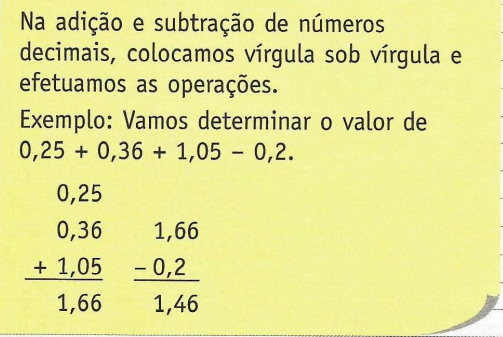 Adição e subtração de frações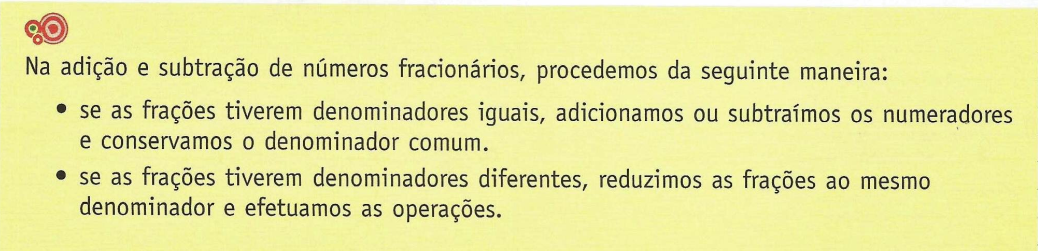 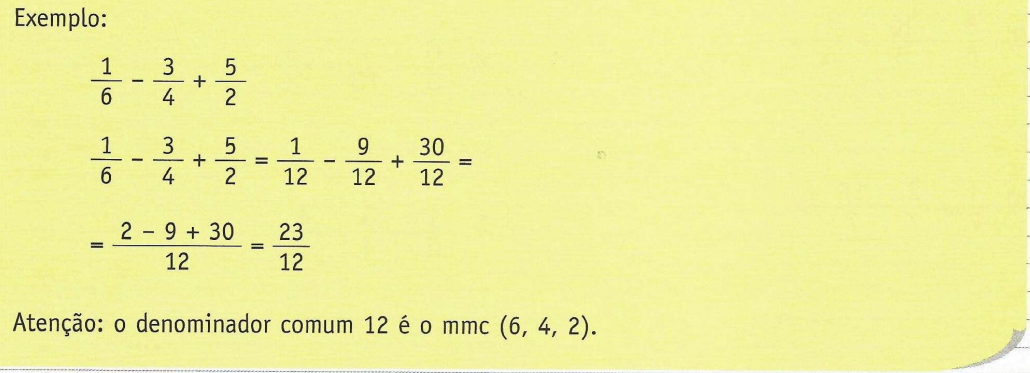 Multiplicação e divisão de números decimais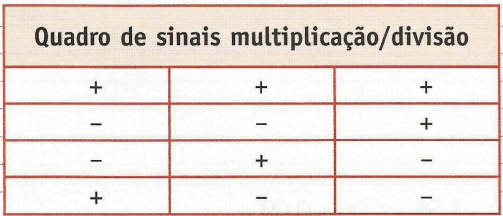 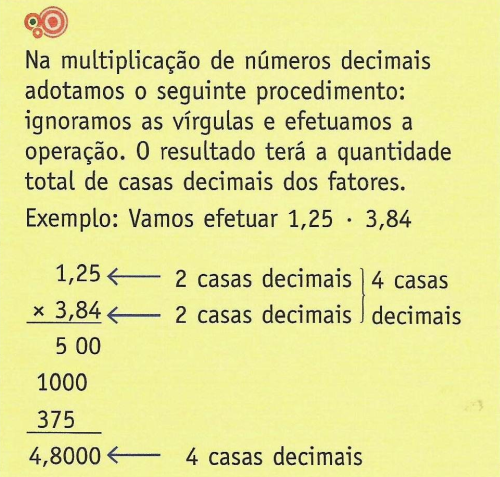 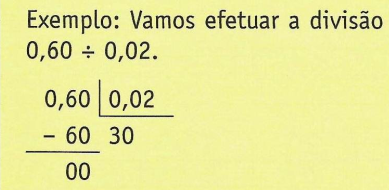 Multiplicação e divisão de frações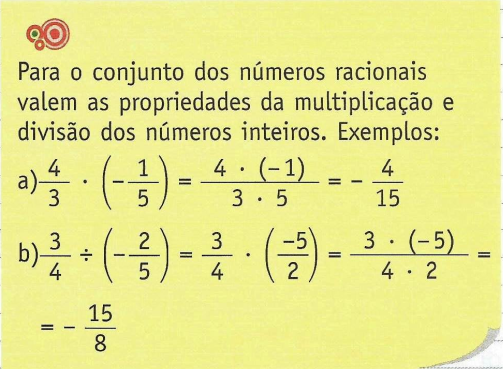 